Pilisvörösvár Város Önkormányzata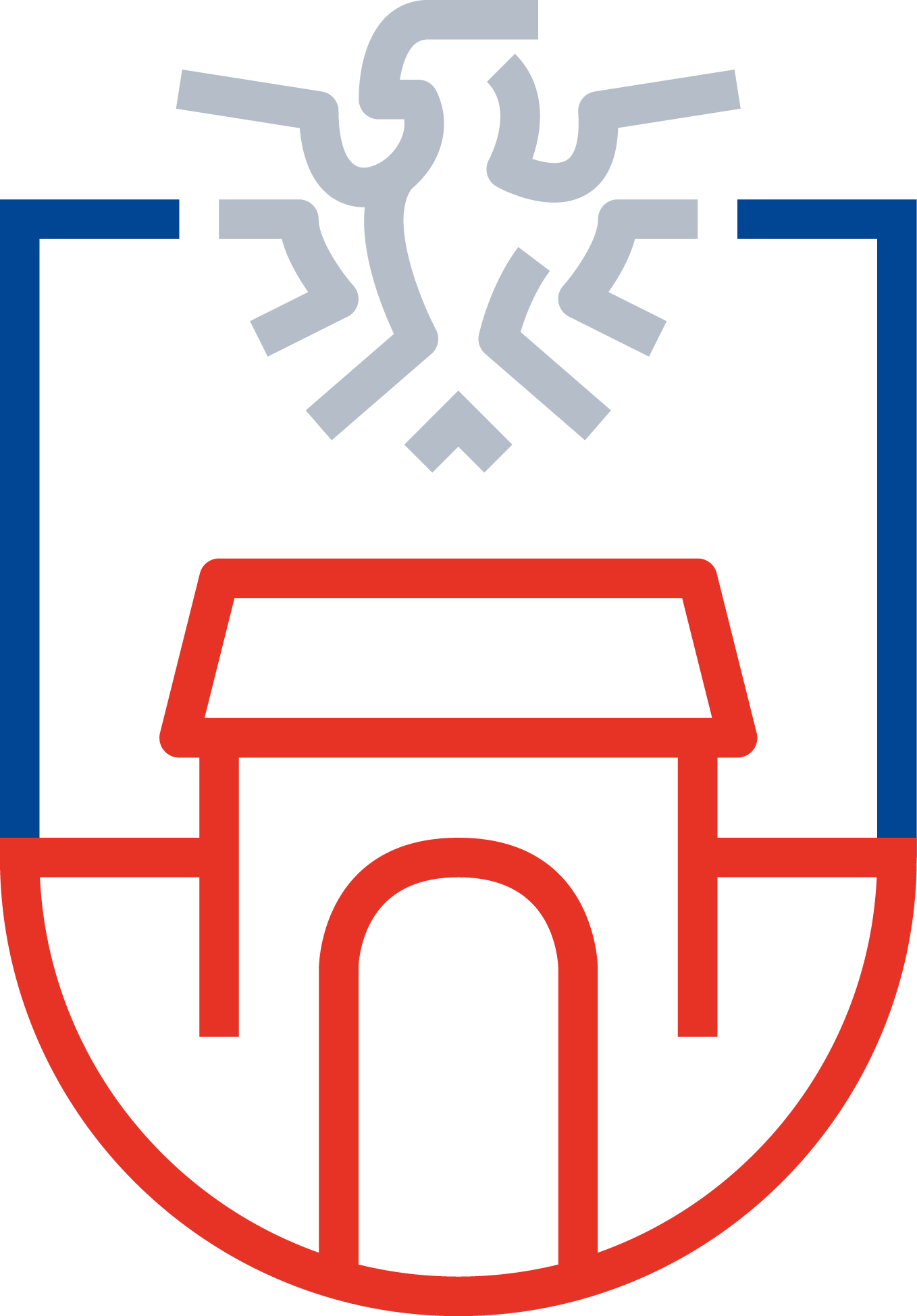 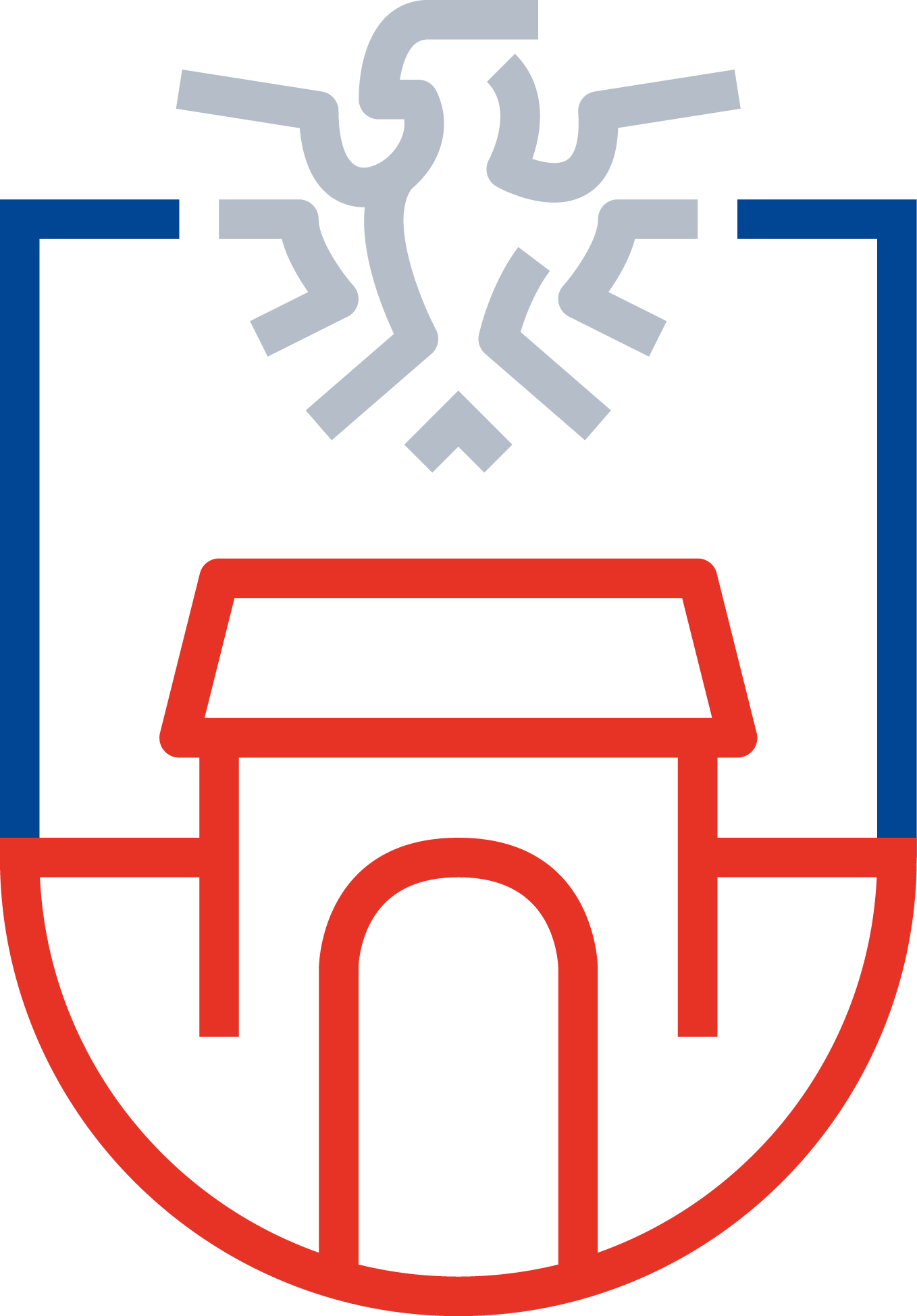 2085 Pilisvörösvár, Fő tér 1.E-mail: info@pilisvorosvar.hu; tel.: 06-26/330-233K É R E L E MRendkívüli települési támogatás Rendkívüli segély  					 Krízissegély1. Kérelmező családi és utóneve(i):………………………………………….………………     Születési családi és utóneve(i):  ……..…………….………………………………………2. Születési helye:...……………………………..ideje:………év………………hó……….nap3. Állampolgársága: ……………………...4. Anyja születési családi és utóneve(i): ………………………….…………………………..5. Családi állapota: ………………………………………………..…………………………...6. TAJ száma: ……………………………………………………..…………………………...7. Kérelmező bejelentett lakóhelyének címe:irányítószám:..…………város:………………………………utca:……………………………. házszám:………emelet:………ajtó:………….8. Bejelentett tartózkodási helyének címe: irányítószám:………….város:………………………………utca:…………………………….házszám:……….emelet:………ajtó:…………9. Levelezési címe (amennyiben eltér a bejelentett lakó vagy tartózkodási helyének címétől): irányítószám:………….város:………………………………utca:…………………………….házszám:……….emelet:………ajtó:…………10. Telefonszám: ………………………………A rendkívüli települési támogatás kifizetését (a megfelelő betűjelet kérem bekarikázni)postai úton történő kifizetésselfolyószámlára utalással kérem………………………………………….számú számlaszámra.11. A kérelmező lakcímén életvitelszerűen tartózkodó személyek adatai:    12. Indoklás: (Milyen célra kéri a támogatást?) ………………………………………………………………………………………………………………………………………………………………………………………………………………………………………………………………………………………………………………………………………………………………………………………………J Ö V E D E L E M N Y I L A T K O Z A TAz egy főre jutó nettó jövedelem: …………………………………………………….  Ft/fő. (az ügyintéző tölti ki!)Büntetőjogi felelősségem tudatában kijelentem, hogy a JÖVEDELEMNYILATKOZAT-ban közölt  adatok a valóságnak megfelelnek.………………………….      kérelmező aláírásaBüntetőjogi felelősségem tudatában kijelentem, hogy- életvitelszerűen a lakóhelyemen vagy a tartózkodási helyemen élek (a megfelelő rész aláhúzandó), - a közölt adatok a valóságnak megfelelnek.Tudomásul veszem, hogy a kérelemben közölt jövedelmi adatokra vonatkozó nyilatkozatok valódiságát a hatályos jogszabályi felhatalmazások alapján a szociális hatáskört gyakorló szerv ellenőrizheti.Hozzájárulok a nyilatkozatban szereplő adatoknak a szociális igazgatási eljárásban történő felhasználásához, kezeléséhez.Pilisvörösvár,............. év .............................. hó ............ nap                    ..............................................................                		kérelmező aláírásaT Á J É K O Z T A T ÓI. Személyi adatokEgyedülálló az a személy, aki hajadon, nőtlen, özvegy, elvált vagy házastársától külön él, kivéve, ha élettársa van. A házastársak akkor tekinthetők különélőnek, ha a lakcímük különböző.II. A kérelemhez kötelezően csatolandó: 1) A havi jövedelem kiszámításakor- rendszeres jövedelem esetén a kérelem benyújtását megelőző utolsó hónap nettó jövedelmét igazoló, munkáltató által kiállított igazolás, valamint a kérelem benyújtását megelőző teljes három havi folyószámla kivonat másolata,- nem rendszeres jövedelem, illetve vállalkozásból, őstermelésből származó jövedelem esetén a kérelem benyújtását megelőző tizenkét hónap alatt kapott összeg egy havi átlagát igazoló irat,- nem rendszeres jövedelem, alkalmi munka esetében a kérelem benyújtását megelőző 12 hónapban kapott összeg egyhavi átlagáról szóló igazolás, valamint a lezárt adóévről az állami adóhatóság által kiadott igazolás vagy adóbevallás.2) Nyugellátás és egyéb nyugdíjszerű rendszeres szociális ellátás (öregségi, özvegyi és szülői nyugdíj, árvaellátás, baleseti, hozzátartozói nyugellátások, korhatár előtti ellátás, szolgálati járandóság, rokkantsági ellátás, rehabilitációs ellátás és a folyósított járadékok) esetében a Nyugdíjfolyósító Igazgatóság tárgyév elején kiküldött összesítő igazolása vagy a folyósító szerv jogerős döntése, melyben szerepel az adott évre megállapított ellátás összege és jogcíme, valamint az utolsó havi nyugdíjszelvény vagy a teljes folyószámla kivonat fénymásolata.3) Gyermekgondozási támogatások (csecsemőgondozási díj, gyermekgondozási díj, gyermekgondozási segély, gyermeknevelési támogatás, családi pótlék, gyermektartásdíj) esetében a jogerős döntés másolata, valamint utolsó havi postai szelvény vagy teljes folyószámla kivonat másolata, valamint a táppénzes időszak igazolása.4) Munkaügyi szervek által folyósított rendszeres pénzbeli ellátás összegéről szóló – a kérelem benyújtását megelőző három havi – postai szelvény vagy teljes folyószámla kivonat másolata, megállapító határozat másolata.5) Jövedelemmel nem rendelkező személy esetében az illetékes Foglalkoztatási Osztály (Munkaügyi Kirendeltség) igazolása álláskeresőként történő nyilvántartásba vételről, valamint a Foglalkoztatási Osztállyal történő folyamatos együttműködést igazoló irat másolata.6) Járási hivatal által folyósított ellátások (egészségkárosodási és gyermekfelügyeleti támogatás, foglalkoztatást helyettesítő támogatás, időskorúak járadéka, ápolási díj) esetében a jogerős döntés másolata az utolsó havi postai szelvény vagy teljes folyószámla kivonat másolata.7) Gyermekét egyedül nevelő szülő esetében bontóperi, gyermekelhelyezésről vagy szülői felügyeleti jog gyakorlásáról szóló bírói ítélet, képzelt apát megállapító határozat, gyermektartásdíj összegét igazoló dokumentum, vagy ez irányú bírósági eljárás megindítását igazoló irat.8) A 16. életévét betöltött, tanulmányokat folytató nappali tagozatos tanuló esetében az oktatási intézménynek az adott tanévre/félévre vonatkozó igazolása a tanulói vagy hallgatói jogviszony fennállásáról.9) Egyetemi, főiskolai hallgatónál a kapott juttatások három havi összegét igazoló irat.10) Egyéb jövedelem (kapott tartásdíj, állampapírból származó jövedelem, végkielégítés, ingatlan és ingó tárgyak értékesítéséből, vagyoni értékű jog átruházásából származó jövedelem, életjáradékból, föld és más ingatlan bérbeadásából származó jövedelem, illetve minden olyan jövedelem, amely az előző pontokban nem került feltüntetésre) igazolása.11) Az albérletben élők esetében az albérleti szerződés másolata, mely tartalmazza a bérleti díjat és a bérlet időtartamát.A mellékleteket másolatban kérjük csatolni a kérelemhez!Krízishelyzet igazolása esetén:A fennálló létfenntartási gondot megalapozó iratok másolata (pl.: bűncselekmény esetében rendőrségi feljelentés vagy jegyzőkönyv, rendszeres pénzellátás folyósítását megelőző ellátatlan időszak esetében a rendszeres pénzellátás igénylését igazoló irat, gyermek fogadásához kapcsolódó támogatás esetében terhes kiskönyv, stb.)Hozzátartozó temetése esetén:1) A temetés költségeiről a támogatást kérő nevére kiállított három hónapnál nem régebbi számlák eredeti példánya.2) Halotti anyakönyvi kivonat másolata.NévSzül. helySzül. időAnyja neveRokoni kapcsolatTAJ számA jövedelmek típusaiA kérelmező jövedelmeA kérelmező házastársának (élettársának) jövedelmeA kérelmezővel együtt lakó egyéb személyek jövedelmeA kérelmezővel együtt lakó egyéb személyek jövedelmeA kérelmezővel együtt lakó egyéb személyek jövedelmeÖSSZESEN1.   Munkaviszonyból és más foglalkoztatási viszonyból származó nettó jövedelem átlaga2.   Társas és egyéni vállalkozásból, őstermelői, illetve szellemi és más önálló tevékenységből származó jövedelem átlaga3.  Ingatlan, ingó vagyontárgyak értékesítéséből, illetőleg föld bérbeadásából származó jövedelem4.   Nyugellátás és egyéb nyugdíjszerű rendszeres szociális ellátások5.   Táppénz, gyermekgondozási támogatások6.   Munkaügyi szervek által folyósított rendszeres pénzbeli ellátás7.   Járási hivatal által folyósított ellátások (egészségkárosodási és gyermekfelügyeleti támogatás, foglalkoztatást helyettesítő támogatás, időskorúak járadéka, ápolási díj)8.   Minden olyan jövedelem (bevétel), amely az előző sorokban nem került feltüntetésrejogcíme:...........................................................9.   A HÁZTARTÁS HAVI NETTÓ JÖVEDELMÉNEK ÁTLAGA